Publicado en Madrid el 27/08/2018 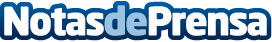 Ecoforest revoluciona el sector de la bicicleta eléctrica con los modelos Leo, Tauro y LibraEvitar atascos, ahorrar dinero y contribuir a la movilidad y la sostenibilidad medioambiental son las claves de las e-bikes, un medio de transporte que ha visto disparada su popularidad y al que se ha sumado Ecoforest, con una novedosa gama de bicicletas eléctricasDatos de contacto:MiguelNota de prensa publicada en: https://www.notasdeprensa.es/ecoforest-revoluciona-el-sector-de-la Categorias: Nacional Viaje Entretenimiento Ecología Ciclismo Movilidad y Transporte Otras Industrias http://www.notasdeprensa.es